AVALIAÇÃO VIP CLASSData: ___/___/___DADOS PESSOAISNome: _____________________________________________ Data de Nasc.: ___/___/___
Idade: ____________ Sexo: ___________________ Profissão: ______________________Endereço: ________________________________________ Bairro: __________________Cidade: ________________________________ CEP: ________________-_____________Tel. Res.: (    ) _____________ Tel.Com.: (    ) ______________ Cel.: (    ) ______________ANAMNESEDiagnóstico Clínico: _________________________________________________________Indicação Médica? SIM (    )   NÃO (     )Médico Responsável: ________________________________ Tel.: (    ) ________________Histórico:___________________________________________________________________________________________________________________________________________Queixa Principal: ___________________________________________________________Dor em alguma parte do corpo? SIM (    )   NÃO (    )   Se sim, qual região? __________________________________  Qual a intensidade da dor?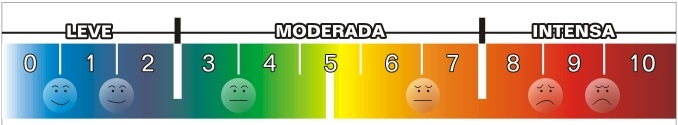 Hipertensão (    )     Diabetes (    )      Tabagista (     )      Etilista (     ) Possui cicatriz? SIM (    )   NÃO (    )  Se sim, quantas e onde?_______________________Conhece, ou já praticou Pilates? SIM (    )   NÃO (    )  ______________________________Pratica outra atividade física? SIM (    )   NÃO (    )   Se sim: Qual?____________  Frequência: ___________ Há quanto tempo? ____________Como conheceu a VOLL PILATES Studios?Indicação (    )      Panfletos (    ) 	Redes Sociais (    )       Outros: ___________________O que te motivou a iniciar aulas de Pilates? ______________________________________Qual seu objetivo com o Pilates? _______________________________________________De 0 à 10, como você avalia seu nível de: Estresse ____             Cansaço Físico ____               Cansaço Mental ____    Disposição ____                 Motivação ____                          Concentração ____ AVALIAÇÃO POSTURAL Vista Anterior Cabeça:
Alinhada (   )      Rodada à D (   )     Rodada à E (   )     Inclinada à D (   )     Inclinada à E (   )Ombros:Simétricos (   )        Elevado à D (   )          Elevado à E (   )Triângulo de Talles:Simétricos (   )        Diminuído à D (   )       Diminuído à E (   )EIAS:Simétricos (   )       Elevado à D (   )            Elevado à E (   )Joelhos:Normal (   )      Valgo (   )      Varo (   )Teste Valgo Dinâmico: _______________________________________________________Pés:Normais (   )   Cavos (   )      Planos (   )      Inversão (   )      Eversão (   )OBS:_____________________________________________________________________Vista Posterior
Escápulas:Simétricas (   )      Elevada à D (   )      Elevada à E (   )Escápula Alada:Ausente (   )      D (   )      E (   )  Coluna Cervical:
Neutra (   )      Escoliose à D (   )      Escoliose à E (   )Coluna Torácica:Neutra (   )      Escoliose à D (   )      Escoliose à E (   )Coluna Lombar:Neutra (   )      Escoliose à D (   )      Escoliose à E (   )EIPS:Alinhadas (   )      Elevada à D (   )      Elevada à E (   )OBS: ____________________________________________________________________Vista LateralCabeça:Alinhada (   )      Anteriorizada (   )      Posteriorizada (   ) Coluna Cervical:Normal (   )      Hiperlordose (   )      Retificada (   )Ombros:Normal (   )       Protrusos (   )      Retraídos (   )Coluna Torácica:Normal (   )      Hiperlordose (   )      Retificada (   )Coluna Lombar:Normal (   )      Hiperlordose (   )      Retificada (   )Pelve:Neutra (   )       Antevertida (   )      Retrovertida (   )Joelhos:Normal (   )      Hiperextensão (   )OBS: _____________________________________________________________________FOTOS (Anexo)AnteriorPosteriorPerfil Em pé, alongamento levando as mãos em direção ao chão